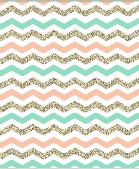 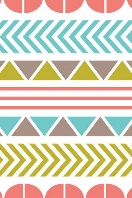 Aantal traktaties:Naam / tekst op labelDecoratie op stroopwafelaantalM&MSpekjesGekleurde hagelRoze muisjesBlauwe muisjes SmartiesLabel styleAantalRegenboogSpaceFlamingoAutoSterrenGolven gekleurdbohoDatum van uitdelen:                           Naam:Adres:Telefoon nummer :Email adres: